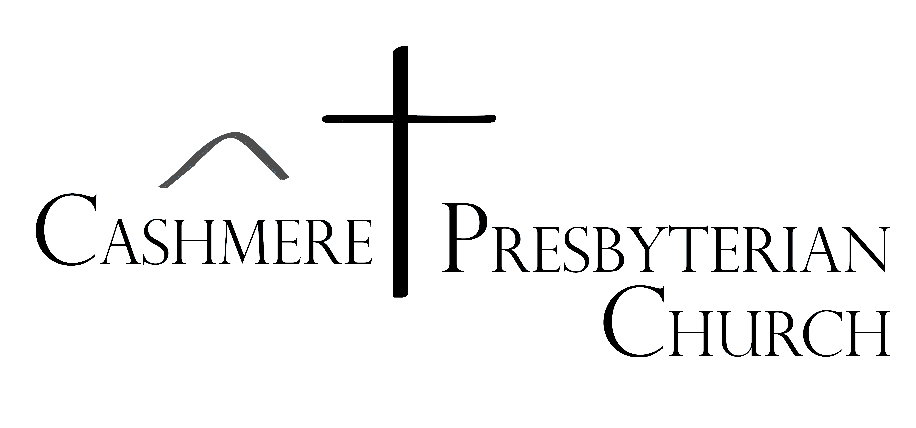 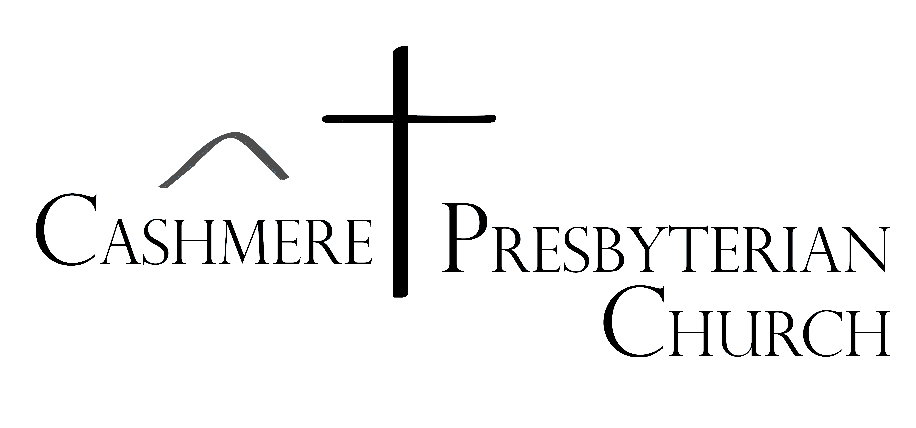 Sunday 2nd February 2020Epiphany 4 ~ Sunday before Waitangi DayService led by David TroughtonA very warm welcome to you all, whether this is your first time or thousandth time in church. You are welcome whatever your age, gender, marital status, disability, poverty or wealth, race or sexuality. You are welcome whether you have a deep and mature faith in Christ; are uncertain and still seeking; or have no faith. If you are new to church, please do not hesitate to ask one of those on duty if you have any questions.You are invited to stay for Morning Tea, which will be served in the Lounge after the service. Order of Worship(Congregational responses are in bold italics)Please stand for the procession at the beginning of the service, and at the conclusion of the service.Candle-lighting (Ann Jennings)Welcome and Call to Worship.Let us worship God.God treats everyone on the same basis. Whoever worships Him and does what is right is acceptable to him, no matter what race he belongs to.            (Acts 10:34b,35)God has brought us into union with Christ Jesus,..By Him we are put right with God,We become God’s holy people and are set free. (1Cor 1:30.)Hymn 49: O God of Bethel. Prayer of Thanksgiving (Jay Lee)Prayer of ConfessionMerciful God,We have sinnedin what we have thought and said,in the wrong we have done.We have sinned in ignorance:we have sinned in weakness:we have sinned through our own deliberate fault.We are truly sorry.We repent and turn to you.Forgive us, for our Saviour Christ’s sake,and renew our lives the glory of your name. Amen 	SilenceWords of Assurance.Hear these words of assurance:If we confess our sins to God He will keep His promise and do what is right: He will forgive us our sinsAnd purify us from all our wrongdoing. (1 John 1:9)Thank you, Loving God, for your word to us. Amen.Prayer Song (remaining seated)   HIOS 24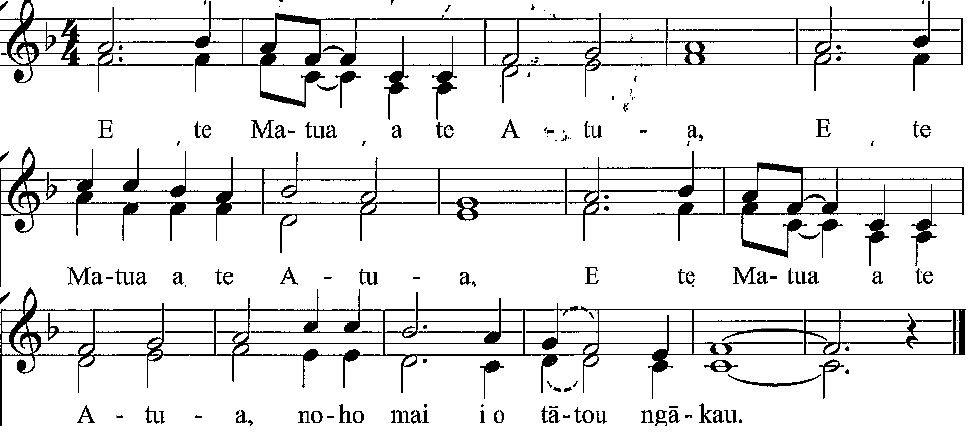 E te Matua a te Atua (x3), 
noho mai i o tatou ngākau.
E te Tama a te Atua (x3), 
arahina tatou katoa.E te Wairua Tapu, Atua (x3), 
whakaū te Hatū katoa.
E te Matua, Tama, Wairua Tapu (x3), 
haere mai, haere mai.God the Father, abide in our hearts. God the Son, guide us all.God the Holy Spirit, fill our lives. Father, Son, Holy Spirit, come, come.Children’s Special timeNotices, Passing of the PeaceHymn: Let us build a house where love can dwell (CH4: 198)Let us build a house where love can dwell 
and all can safely live,
A place where saints and children tell
how hearts learn to forgive.
Built of hope and dreams and visions,
rock of faith and vault of grace;
Here the love of Christ shall end divisions:
 	All are welcome, all are welcome, 
 	all are welcome in this place.
Let us build a house where prophets speak
and words are strong and true,
where all God’s children dare to seek
to dream God’s reign anew.
Here the cross shall stand as witness
and as symbol of God’s grace;
Here as one we claim the faith of Jesus:
	All are welcome…
Let us build a house where love is found
in water, wine and wheat:
a banquet hall on holy ground, 
where peace and justice meet.
Here the love of God, through Jesus, 
is revealed in time and space;
As we share in Christ the feast that frees us:
	All are welcome…Let us build a house where hands will reach
beyond the wood and stone
to heal and strengthen, serve and teach,
and live the Word they’ve known.
Here the outcast and the stranger
bear the image of God’s face;
Let us bring an end to fear and danger:
	All are welcome…
Let us build a house where all are named
their songs and visions heard
and loved and treasured, taught and claimed
as words within the Word.
Built of tears and cries and laughter,
prayers of faith and songs of grace,
Let this house proclaim from floor to rafter:
	All are welcome, all are welcome, 
 	all are welcome in this place.Bible Readings (Reader: Janice Lee)Micah 6:1-8 (p.903 OT)Matthew 3:1-12 (p.5 NT)Sermon: Remember, Review, Respond: Towards Waitangi Day.Preacher: David Troughton.OffertoryPrayer of DedicationThe Lord’s Prayer (spoken, in the language of the heart.)Our Father in heaven,hallowed be your name. Your Kingdom come, your will be done, on earth as in heaven Give us today our daily bread.Forgive us our sins, as we forgive those who sin against us.Lead us not into temptation, but deliver us from evil.For the kingdom, the power and the glory are yours. Now and for ever. Amen. Prayers for OthersHymn 677:  God of Nations, at thy feet.		V.1 in Maori, and then English. V.3 first four lines, woman; second four lines, men.BenedictionThreefold AmenMusic for WorshipPrelude: The Heart of Peace - Mons Leidvin Takle. Mons is a contemporary Norwegian composer and organist, born 1942. Processional: Ein’ feste Burg – Martin Luther (1485 – 1546)Offering: Rhapsody – Camille Saint-Saëns (1835 – 1921)Postlude: Serenade – Jeremiah Clarke (1674 – 1707)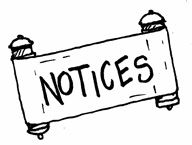 Farewell to SilviaNext Sunday, 9th February, will be Silvia’s final service in this parish.Following the service there will be a special morning tea to say thank you and farewell to Silvia. Please bring a plate of finger food to share.If you wish to speak at the farewell, please let Colin Reid know.Anyone still wishing to contribute towards Silvia’s leaving gift can: (i) place in a marked envelope in the offerings, or (ii) leave at the office in a marked envelope (before Tuesday, please), or (iii) pay directly to our bank account (020800-0181604-00), reference “Silvia’s gift”Office Hours: Please note that Gail is on leave from 5th to 16th February.Cashmere ConnectionPlease have any items for inclusion in the next Cashmere Connection - which is due out at the end of February – to the office by Friday 21st February.Pastoral Care & Hospital VisitingAs we do not always hear when someone is sick or has gone into hospital, we may miss out on visiting them. If you know of anyone in this situation the person please advise either Colin Reid on 331 6276, or Gail in the office.Parish Retreat: Saturday 15th February, 9:30am – 2:30pmThis day for prayer will include two sessions led by Anne Shave (in which some types of prayer will be explored) plus lots of time for you to pray on your own, using resources provided or simply enjoying the quiet and beauty of our church and grounds. Come and enjoy spending time with God alongside others in our church family. Where: at Cashmere Presbyterian Church – meet in the hallWhen: 9:30-12:30 morning session (including break for morning tea)	 12:30-1pm lunch 	 1:00-2:30pm afternoon sessionWhat to bring: Please bring your own lunch. Tea and coffee will be provided. Bring pen and paper or your prayer journal, if you keep one.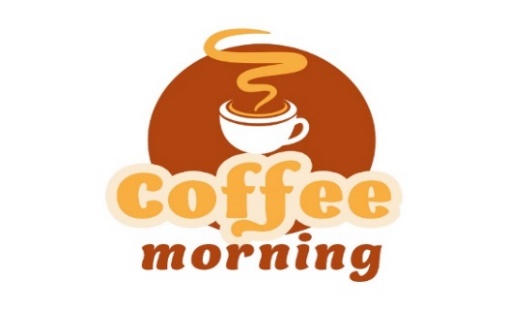 Everyone welcome to join for coffee at the Oderings Cafe, Stourbridge Street, on Wednesday 19 February at 11am.Autumn Wonders of the Wardrobe?  Some interest has been expressed for an Autumn repeat of the Wardrobe Event.  If you like this idea, and would be willing to help with it, please contact Cath Dale, phone 331 7984.  It was a fun and easy way to raise nearly $1,000. Could we do better and raise $2,000!Nurturing the life of the SpiritA Lenten Study written by Silvia PurdieA few printed copies of this publication are available in the foyer, and you can ask Gail to print one for you if there are none left. Alternatively, you can download a copy from our website here: http://www.cashmerechurch.org.nz/uploads/8/3/6/1/83613072/lent_study_2020_-_nurturing_the_life_of_the_holy_spirit.pdfShirley MurrayWe have been advised of the death of Shirley Murray (on 25th January 2020), who has written so many New Zealand hymns which we sing. Her works have been translated into numerous languages and are represented in more than 140 hymn collections. Tributes to Shirley have been posted from around the world We give thanks to God her life, and our prayers are with John and her family. Quilts & Crafts group starts meeting again this coming Tuesday, from 9am-12noon. This informal group is open to anyone who wishes to have some company whilst crafting. Any portable craft is welcome. A gold coin donation is requested if you are able, t cover costs of tea, coffee and biscuits.World Day of PrayerFriday 6th March at Beckenham Methodist Church.We have been asked to provide two people as readers for this service. If you are willing to help please let Gail know, and she will pass your details on to the organisers.The Gentle Revolution - Emerging Green Churches of EuropeSunday 16th February 4pm—5.30pm @ The Chapel of the Waves (Corner Collingwood St and Union St, New Brighton)Mark Gibson, the minister of two East Christchurch parishes, recently took a short Sabbatical in Europe and visited Eco and Green churches in Scotland, England and Denmark. Hundreds of mostly small local churches are transforming their life in response to the global ecological and climate crisis. One church has slashed its carbon footprint by two-thirds, at another over a hundred people cycle to worship every Sunday. The Green Church movement in Denmark is transforming church graveyards into bio-diversity hotspots. Come and hear these wonderful stories, and many more. Could Aotearoa NZ evolve our own Green Church movement? There will be a power point presentation which includes photos of churches visited and people he met. Plenty of time for questions afterwards.There will be a koha taken for the work of the Centre. All welcome. Alpine Presbytery NewsletterThe Presbytery Newsletter is produced weekly, and a copy is available on the notice board in the foyer. If you would like to subscribe to receive it directly by email, please speak to Gail.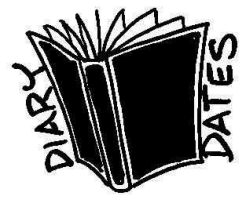 Monday 3rd February 		1.45pm	Cashmere Garden ClubTuesday 4th February 		9.00am	Quilts & CraftsTuesday 11th February 		9.00am	Quilts & CraftsWednesday 12th February	10.00am	ForumThursday 13th February		10.00am	Pre-school musicChurch RostersUpcoming ServicesThis week – 2nd FebruaryNext week – 9th FebruaryDoor DutyAndrea & Warren Campbell, Ian GrayColin Reid, Ann Jennings, Robin McKeeOfferings countingAndrea & Warren CampbellColin Reid, Graham CookMorning Tea & CoffeePeter & Tric NelsonMaree & Chris JohnstoneBible ReadingJanice LeeRobin McKeeCandle LightingAnn JenningsShirley WilsonFood TrolleyBarbara LeeteElisabeth Cooch9 FebruaryMorning Worship – Silvia’s final serviceSilvia Purdie16 February Morning Worship Michael Greer11.30am Healing ServiceAnne & Michael23 FebruaryMorning WorshipHugh Perry1 MarchCommunionGeoff King